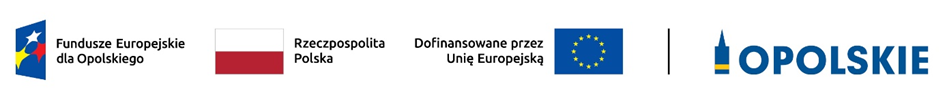 LISTA POZYTYWNIE ZWERYFIKOWANYCH PROGRAMÓW REWITALIZACJILp.Nazwa gminyTytuł gminnego programu rewitalizacjiData, numer i tytuł uchwały dot. przyjęcia przez gminę programu rewitalizacji oraz link do uchwały na stronie BIP gminyData wydania pozytywnej opinii1.OpoleGminny Program Rewitalizacji OpolaUchwała nr LXIX/1211/23 Rady Miasta Opola z dnia 23 lutego 2023 r. 
w sprawie przyjęcia gminnego programu rewitalizacji Opola https://www.bip.um.opole.pl/uploaded_files/wysiwyg_editors/files/urzad-miasta-opole/GPR/GPR-uchwala.pdf 24.04.2023 r.2.KrapkowiceGminny Program Rewitalizacji Gminy Krapkowice 2030+Uchwała nr LI/614/2023 Rady Miejskiej w Krapkowicach z dnia 21 września 2023 r. w sprawie przyjęcia Gminnego Programu Rewitalizacji Gminy Krapkowice 2030+https://bip.krapkowice.pl/14215/gminny-program-rewitalizacji-gminy-krapkowice-2030.html 20.11.2023 r.3.ZawadzkieGminny Program Rewitalizacji dla gminy Zawadzkie na lata 2023-2030Uchwała nr LIV/362/23 Rady Miejskiej w Zawadzkiem z dnia 29 maja 
2023 r. w sprawie przyjęcia Gminnego Programu Rewitalizacji dla gminy Zawadzkie na lata 2023-2030https://zawadzkie.pl/3543/gminny-program-rewitalizacji-dla-gminy-zawadzkie-na-lata-2023-2030.html 07.12.2023 r.Lp.Nazwa gminyTytuł gminnego programu rewitalizacjiData, numer i tytuł uchwały dot. przyjęcia przez gminę programu rewitalizacji oraz link do uchwały na stronie BIP gminyData wydania pozytywnej opinii4.Reńska WieśGminny Program Rewitalizacji Gminy Reńska Wieś na lata 2022-2030Uchwała nr LXII/505/2023 Rady Gminy Reńska Wieś z 25 października 2023 r. w sprawie przyjęcia Gminnego Programu Rewitalizacji Gminy Reńska Wieś na lata 2022-2030https://bip.renskawies.pl/bip/index.php/prawo-miejscowe-mainmenu-28/uchway-rady-gminy-mainmenu-72/kadencja-2018-2023-229/7359-uchwala-nr-lxii-505-2023-rady-gminy-renska-wies-z-dnia-25-pazdziernika-2023-r-w-sprawie-przyjecia-gminnego-programu-rewitalizacji-gminy-renska-wies-na-lata-2022-2030 08.01.2024 r.5.KolonowskieGminny Program Rewitalizacji Gminy KolonowskieUchwała nr XXXV/291/22 Rady Miejskiej Kolonowskiego z dnia 19 grudnia 2022 r. w sprawie przyjęcia Gminnego Programu Rewitalizacji Gminy Kolonowskiehttps://kolonowskie.esesja.pl/zalaczniki/213826/uchwalaxxxv291222022-12-19_2052313.pdf 15.01.2024 r.6. NysaGminny Program Rewitalizacji Gminy NysaUchwała nr LXXXII/1185/23 Rady Miejskiej w Nysie z dnia 20 listopada 2023 r. w sprawie  zmiany Gminnego Programu Rewitalizacji Gminy Nysa przyjętego uchwałą nr XXXII/481/17 Rady Miejskiej w Nysie z dnia 30 stycznia 2017 r.http://bip.nysa.pl/index.php?a=7232 22.01.2024 r.7.NiemodlinGminny Program Rewitalizacji gminy NiemodlinUchwała nr LXXVII/471/23 Rady Miejskiej w Niemodlinie z dnia 27 listopada 2023 r. w sprawie przyjęcia Gminnego Programu Rewitalizacji gminy Niemodlinhttps://bip.niemodlin.pl/8613/gminny-programu-rewitalizacji-gminy-niemodlin-gpr.html?searchKey=471/23 29.01.2024 r.Lp.Nazwa gminyTytuł gminnego programu rewitalizacjiData, numer i tytuł uchwały dot. przyjęcia przez gminę programu rewitalizacji oraz link do uchwały na stronie BIP gminyData wydania pozytywnej opinii8.Kędzierzyn-KoźleGminny Program Rewitalizacji Miasta Kędzierzyn-Koźle do 2030 rokuUchwała nr LXIV/748/23 Rady Miasta Kędzierzyn-Koźle z dnia 30 listopada 2023 r. w sprawie przyjęcia Gminnego Programu Rewitalizacji Miasta Kędzierzyn-Koźle do 2030 rokuhttps://bip.kedzierzynkozle.pl/uchwala/25953/uchwala-nr-lxiv-748-23 05.02.2024 r.9.OzimekGminny Program Rewitalizacji Gminy Ozimek na lata 2024-2030Uchwała nr LXVI/637/23 Rady Miejskiej w Ozimku z dnia 30 października 2023 r. w sprawie przyjęcia Gminnego Programu Rewitalizacji Gminy Ozimek na lata 2024-2030https://ozimek.pl/static/img/k01/Justyna%20Matysek/rewitalizacja/ uchwa%C5%82a%20LXVI_637_23%20GPR.pdf04.03.2024 r.10.BierawaGminny Program Rewitalizacji Gminy Bierawa na lata 2023-2030Uchwała nr LXVIII/480/2023 rady Gminy Bierawa z dnia 18 grudnia 2023 r. w sprawie przyjęcia Gminnego Programu Rewitalizacji Gminy Bierawa na lata 2023-2030https://bip.bierawa.pl/9717/uchwaly-z-68-sesji-rady-gminy-z-18-grudnia-2023-r.html 11.03.2024 r.11.ZdzieszowiceGminny Program Rewitalizacji Gminy Zdzieszowice na lata 2023-2030Uchwała nr LXV/500/2023 Rady Miejskiej w Zdzieszowicach z dnia 28 grudnia 2023 r. w sprawie przyjęcia Gminnego Programu Rewitalizacji Gminy Zdzieszowice na lata 2023-2030https://bip.zdzieszowice.pl/20114/4646/uchwala-nr-lxv5002023-rady-miejskiej-w-zdzieszowicach-z-dnia-28-grudnia-2023-r.html 11.03.2024 r.Lp.Nazwa gminyTytuł gminnego programu rewitalizacjiData, numer i tytuł uchwały dot. przyjęcia przez gminę programu rewitalizacji oraz link do uchwały na stronie BIP gminyData wydania pozytywnej opinii12.Dobrzeń WielkiGminny Program Rewitalizacji Gminy Dobrzeń Wielki na lata 2023-2030Uchwała nr LXVII/502/2023 Rady Gminy Dobrzeń Wielki z dnia 18 grudnia 2023 r. w sprawie przyjęcia Gminnego Programu rewitalizacji Gminy Dobrzeń Wielki na lata 2023-2030https://bip.dobrzenwielki.pl/7948/uchwala-nr-lxvii5022023-rady-gminy-dobrzen-wielki-z-dnia-18-12-2023-w-sprawie-przyjecia-gminnego-programu-rewitalizacji-gminy-dobrzen-wielki-na-lata-2023-2030.html?searchKey=502 25.03.2024 r.13.GogolinGminny Program Rewitalizacji Gminy Gogolin na lata 2023-2030Uchwała nr LXXVI/797/2023 Rady Miejskiej w Gogolinie z dnia 29 grudnia 2023 r. w sprawie przyjęcia Gminnego Programu Rewitalizacji Gminy Gogolin na lata 2023-2030https://www.prawomiejscowe.pl/UrzadMiejskiwGogolinie/document/1014760/ Uchwala-LXXVI_797_2023 03.04.2024 r.14.GłogówekGminny Program Rewitalizacji Gminy Głogówek na lata 2023-2030Uchwała nr LXXXI/690/2024 Rady Miejskiej w Głogówku z dnia 2 lutego 2024 r. w sprawie przyjęcia Gminnego Programu Rewitalizacji Gminy Głogówek na lata 2023-2030http://bip.glogowek.pl/4060/uchwaly-rady-miejskiej-w-glogowku-kadencji-2018-2023-rok-2024.html?searchKey=690 09.04.2024 r.15.GrodkówGminny Program Rewitalizacji Gminy Grodków na lata 2023-2030Uchwała nr LIV/487/23 Rady Miejskiej w Grodkowie z dnia 20 grudnia 2023 r. 
w sprawie przyjęcia Gminnego Programu Rewitalizacji Gminy Grodków na lata 2023-2030https://grodkow.pl/static/img/k01/Rada_Miejska/uchwaly/2023/487_23.pdf 15.04.2024 r.Lp.Nazwa gminyTytuł gminnego programu rewitalizacjiData, numer i tytuł uchwały dot. przyjęcia przez gminę programu rewitalizacji oraz link do uchwały na stronie BIP gminyData wydania pozytywnej opinii16.CisekGminny Program Rewitalizacji Gminy Cisek na lata 2023-2030Uchwała nr LXI/341/2024 Rady Gminy Cisek z dnia 12 lutego 2024 r. w sprawie przyjęcia Gminnego Programu Rewitalizacji Gminy Cisek na lata 2023-2030https://bip.cisek.pl/6999/1299/uchwaly-podjete-przez-rade-gminy-cisek-w-2024-roku.html 15.04.2024 r.17.DobrodzieńGminny Program Rewitalizacji dla Miasta 
i Gminy Dobrodzień na lata 2023-2030Uchwała nr LXV/561/2024 Rady Miejskiej w Dobrodzieniu z dnia 29 lutego 2024 r. w sprawie przyjęcia Gminnego Programu Rewitalizacji dla Miasta i Gminy Dobrodzień na lata 2023-2030https://bip.dobrodzien.pl/7027/uchwala-nr-lxv5612024-rady-miejskiej-w-dobrodzieniu.html?searchKey=uchwa%C5%82a 29.04.2024 r.18.WalceGminny Program Rewitalizacji Gminy Walce na lata 2023-2030Uchwała nr LXXV/579/2024 Rady Gminy Walce z dnia 22 lutego 2024 r. w sprawie przyjęcia Gminnego Programu Rewitalizacji Gminy Walce na lata 2023-2030https://bip.walce.pl/7947/uchwala-nr-lxxv5792024-rady-gminy-walce-z-dnia-22-02-2024-w-sprawie-przyjecia-gminnego-programu-rewitalizacji-gminy-walce-na-lata-2023-2030.html 29.04.2024 r.19.ŁubnianyGminny Program Rewitalizacji Gminy Łubniany na lata 2024-2030Uchwała nr LXIII/434/24 Rady Gminy Łubniany z dnia 29 lutego 2024 r. 
w sprawie przyjęcia Gminnego Programu Rewitalizacji Gminy Łubniany na lata 2024-2030https://bip.lubniany.pl/9345/uchwala-nr-lxiii43424.html 06.05.2024 r.Lp.Nazwa gminyTytuł gminnego programu rewitalizacjiData, numer i tytuł uchwały dot. przyjęcia przez gminę programu rewitalizacji oraz link do uchwały na stronie BIP gminyData wydania pozytywnej opinii20.GłuchołazyGminny Program Rewitalizacji Gminy Głuchołazy na lata 
2024-2030Uchwała nr LXVII/654/24 Rady Miejskiej w Głuchołazach z dnia 28 lutego 
2024 r. w sprawie przyjęcia Gminnego Programu Rewitalizacji Gminy Głuchołazy na lata 2024-2030https://bip.glucholazy.pl/7071/1129/uchwala-nr-lxvii65424-rady-miejskiej-w-glucholazach-z-dnia-28-lutego-2024-r-w-sprawie-przyjecia-gminnego-programu-rewitalizacji-gminy-glucholazy-na-lata-2024-2030.html 15.05.2024 r.21.LubszaGminny Program Rewitalizacji Gminy Lubsza na lata 2023-2030Uchwała nr LII/471/2024 Rady Gminy Lubsza z dnia 29 lutego 2024 r. w sprawie przyjęcia Gminnego Programu Rewitalizacji Gminy Lubsza na lata 2023-2030https://bip.lubsza.ug.gov.pl/12374/783/nr-lii4712024-w-sprawie-przyjecia-gminnego-programu-rewitalizacji-gminy-lubsza-na-lata-2023-2030.html 15.05.2024 r.22.PaczkówGminny Program Rewitalizacji Gminy Paczków na lata 
2023-2030Uchwała nr LXXIX/547/2024 Rady Miejskiej w Paczkowie z dnia 21 marca 
2024 r. w sprawie przyjęcia Gminnego Programu Rewitalizacji Gminy Paczków na lata 2023-2030https://paczkow.bip.net.pl/?a=11853 27.05.2024 r.